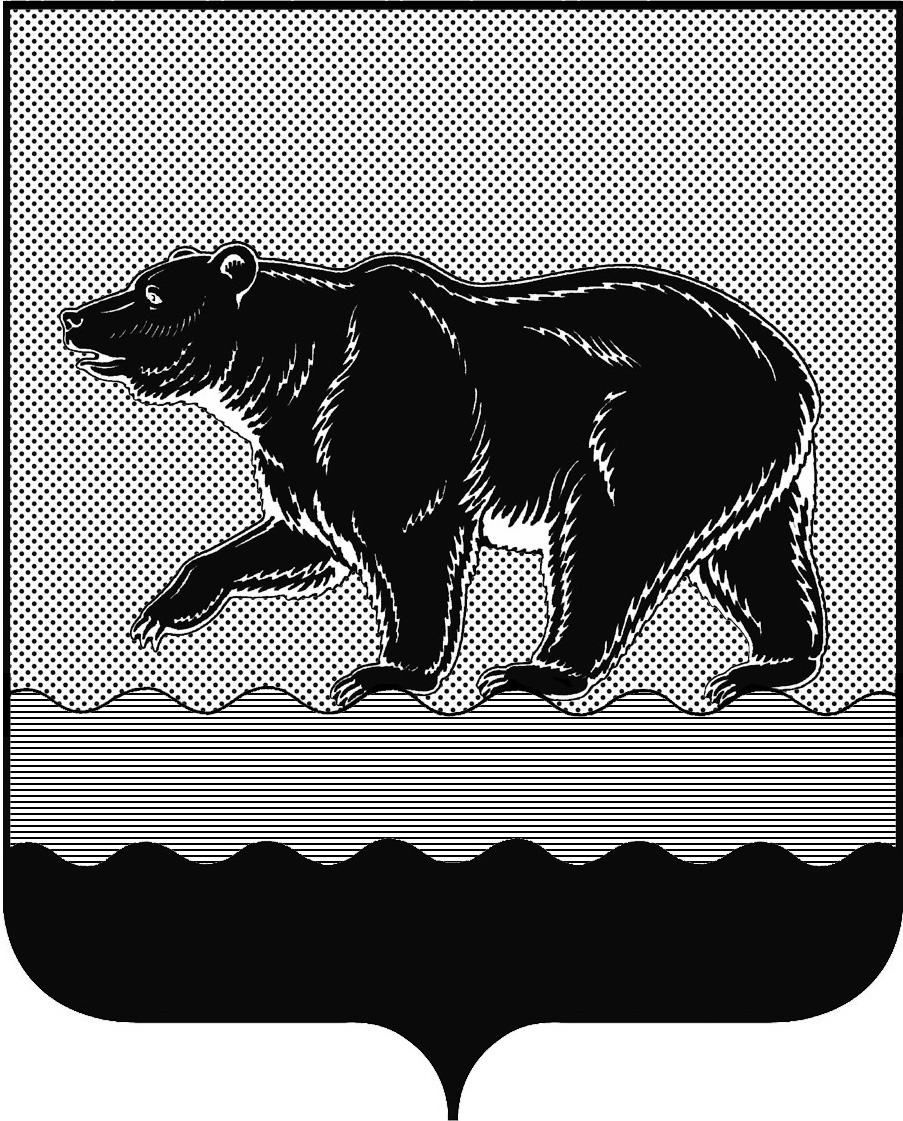 СЧЁТНАЯ ПАЛАТАГОРОДА НЕФТЕЮГАНСКА16 микрорайон, 23 дом, помещение 97, г. Нефтеюганск, 
Ханты-Мансийский автономный округ - Югра (Тюменская область), 628310  тел./факс (3463) 20-30-55, 20-30-63 E-mail: sp-ugansk@mail.ru www.admugansk.ru Заключение на проект муниципальной программы 
города Нефтеюганска «Профилактика правонарушений в сфере общественного порядка, пропаганда здорового образа жизни (профилактика наркомании, токсикомании и алкоголизма) 
в городе Нефтеюганске»Счётная палата города Нефтеюганска на основании статьи 157 Бюджетного кодекса Российской Федерации, Положения о Счётной палате города Нефтеюганска, рассмотрев проект муниципальной программы города Нефтеюганска «Профилактика правонарушений в сфере общественного порядка, пропаганда здорового образа жизни (профилактика наркомании, токсикомании и алкоголизма) в городе Нефтеюганске» (далее по тексту – проект муниципальной программы), сообщает следующее:1. При проведении экспертно-аналитического мероприятия учитывалось наличие экспертизы проекта муниципальной программы:1.1. Департамента финансов администрации города Нефтеюганска на предмет соответствия проекта муниципальной программы бюджетному законодательству Российской Федерации и возможности финансового обеспечения её реализации из бюджета города Нефтеюганска.1.2. Департамента экономического развития администрации города Нефтеюганска на предмет соответствия проекта муниципальной программы Порядку от 28.08.2018 № 135-нп «О модельной муниципальной программе города Нефтеюганска, порядке принятия решения о разработке муниципальных программ города Нефтеюганска, их формирования, утверждения и реализации» (далее по тексту – Порядок от 28.08.2018 № 135-нп), программных мероприятий целям муниципальной программы, сроков её реализации задачам, целевых показателей, характеризующих результаты реализации муниципальной программы, показателям экономической, бюджетной и социальной эффективности, соответствия требованиям, установленным нормативными правовыми актами в сфере управления проектной деятельностью.2. Проектом муниципальной программы планируется:2.1. В паспорте муниципальной программы:2.1.1. В строке «Финансовое обеспечение муниципальной программы» общий объём финансирования муниципальной программы на 2019-2025 годы и на период до 2030 года в сумме 37 025,400 тыс. рублей, в том числе:- бюджет автономного округа в общей сумме 289,200 тыс. рублей, 
из них:на 2019 год – 96,400 тыс. рублей;на 2020 год – 96,400 тыс. рублей;на 2021 год – 96,400 тыс. рублей;на 2022-2030 годы – 0 тыс. рублей.- бюджет муниципального образования в общей сумме 36 736,200 тыс. рублей, из них:на 2019 год – 3 092,400 тыс. рублей;на 2020 год – 3 092,400 тыс. рублей;на 2021 год – 3 092,400 тыс. рублей;на 2022-2030 годы – 27 459,000 тыс. рублей. 2.1.2. Ответственным исполнителем муниципальной программы является администрация города Нефтеюганска.Соисполнителем муниципальной программы является департамент жилищно-коммунального хозяйства администрации города Нефтеюганска (далее по тексту – Департамент ЖКХ).  2.2. В приложении 2 «Перечень программных мероприятий» к проекту муниципальной программы планируется:2.2.1. Финансирование мероприятий подпрограммы 1 «Профилактика правонарушений» в 2019 – 2021 годы и на период до 2030 года на общую сумму 37 025,400 тыс. рублей, в том числе из: бюджета автономного округа – 289,200 тыс. рублей, муниципального образования – 36 736,200 тыс. рублей. Средства предусматриваются на реализацию следующих мероприятий: 2.2.1.1. «Создание условий для деятельности народных дружин» ответственному исполнителю - администрации города Нефтеюганска в общей сумме 413,400 тыс. рублей, в том числе:- в 2019 году в сумме 137,800 тыс. рублей, из них за счёт средств бюджета автономного округа – 96,400 тыс. рублей, местного бюджета – 41,400 тыс. рублей;- в 2020 году в сумме 137,800 тыс. рублей, из них за счёт средств бюджета автономного округа – 96,400 тыс. рублей, местного бюджета – 41,400 тыс. рублей; - в 2021 году в сумме 137,800 тыс. рублей, из них за счёт средств бюджета автономного округа – 96,400 тыс. рублей, местного бюджета – 41,400 тыс. рублей. На основании протокола заседания Комиссии по бюджетным проектировкам на 2019 год и на плановый период 2020 и 2021 годов, а также учитывая доведённые Департаментом финансов автономного округа объёмы бюджетных ассигнований на 2019 год и на плановый период 2020 и 2021 годов, Департаментом внутренней политики ХМАО-Югры направлена в адрес муниципального образования информация о выделенных суммах софинансирования по мероприятиям государственной программы ХМАО-Югры «О государственной политике в сфере обеспечения отдельных прав и законных интересов граждан, профилактики правонарушений, незаконного оборота и потребления наркотических средств и психотропных веществ в Ханты-Мансийском автономном округе – Югре в 2019 – 2025 годах и на период до 2030 года». Одним из условий предоставления субсидии является наличие в местном бюджете средств на обеспечение доли софинансирования программных мероприятий. Указанное условие муниципальным образованием соблюдено. 2.2.1.2. «Обеспечение функционирования и развития систем видеонаблюдения в сфере общественного порядка, приобретение, размещение систем контроля управления доступом, противотаранных устройств, шлагбаумов, информационных стендов в местах массового пребывания граждан, в наиболее криминогенных общественных местах и на улицах города» соисполнителю муниципальной программы Департаменту ЖКХ. В рамках вышеуказанного мероприятия планируется содержание и обслуживание городской системы видеонаблюдения за счёт средств бюджета муниципального образования в сумме 36 612,000 тыс. рублей на 2019 - 2025 годы и на период до 2030 года, то есть по 3 051,000 тыс. рублей на каждый год соответственно, из них:- 100,000 тыс. рублей предусматривается на заключение договора по предоставлению радиочастот для функционирования видеокамер;- 2 951,000 тыс. рублей на содержание и обслуживание городской системы видеонаблюдения.2.2.2. В рамках подпрограммы 2 «Пропаганда здорового образа жизни (профилактика наркомании, токсикомании и алкоголизма)». Согласно пояснительной записке отдела по профилактике правонарушений и связям с правоохранительными органами администрации города Нефтеюганска реализуются мероприятия в соответствии с планом по пропаганде здорового образа жизни (профилактика наркомании, токсикомании и алкоголизма) без финансового сопровождения.  2.3. В соответствии с паспортом проекта муниципальной программы соисполнителем муниципальной программы является Департамент ЖКХ. Другие соисполнители не предусмотрены. При этом в разделе 2 «Механизм реализации муниципальной программы» проекта муниципальной программы указано на наличие соисполнителей муниципальной программы, а именно:  - департамент образования и молодёжной политики администрации города Нефтеюганска;- комитет культуры и туризма администрации города Нефтеюганска;- комитет физической культуры и спорта администрации города Нефтеюганска. Рекомендуем привести текстовую часть проекта муниципальной программы в соответствие с паспортом. 2.4. Таблица 1 «Целевые показатели муниципальной программы» предполагает финансирование за период до 2030 года, при этом в приложении 1 к проекту муниципальной программы период с 2026 по 2029 годы отсутствует. Рекомендуем дополнить таблицу «Целевые показатели муниципальной программы» столбцом с указанием его периода.2.5. В соответствии с Порядком от 28.08.2018 № 135-нп, таблица 4 «Характеристика основных мероприятий муниципальной программы, их связь 
с целевыми показателями» предполагает:1) в графе 4 наличие информации о номере приложения к муниципальной программе, реквизиты нормативного правового акта, наименование портфеля проектов (проекта);2) в графе 5 характеристику, методику расчёта или ссылку на форму федерального статистического наблюдения.Графы 4, 5 приложения 4 проекта муниципальной программы не содержат указанных выше сведений. 3. Финансовые показатели, содержащиеся в проекте муниципальной программы, соответствуют расчётам, предоставленным на экспертизу.По результатам экспертизы установлено:1. Наличие несоответствия текстовой части проекта муниципальной программы паспорту программы.2. Несоответствие проекта муниципальной программы Порядку от 28.08.2018 № 135-нп. Рекомендуем привести в соответствие: 1. Раздел 2 «Механизм реализации муниципальной программы» проекта муниципальной программы паспорту.  2. Таблицу 4 к проекту муниципальной программы Порядку 
от 28.08.2018 № 135-нп.На основании вышеизложенного, по итогам проведения финансово-экономической экспертизы, предлагаем направить проект муниципальной программы на утверждение с учётом рекомендаций, отражённых в настоящем заключении. Информацию о решениях, принятых по результатам настоящей экспертизы, направить в адрес Счётной палаты до 26.10.2018 года.Председатель 					                                           С.А. Гичкина Исполнитель:инспектор инспекторского отдела № 1Счётной палаты города НефтеюганскаТатаринова Ольга Анатольевна тел. 8 (3463) 20-30-54Исх. от 22.10.20148 № 453